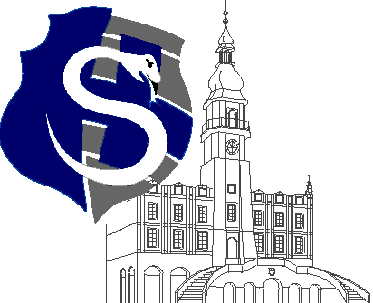 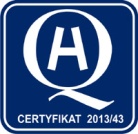 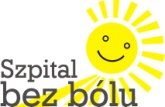 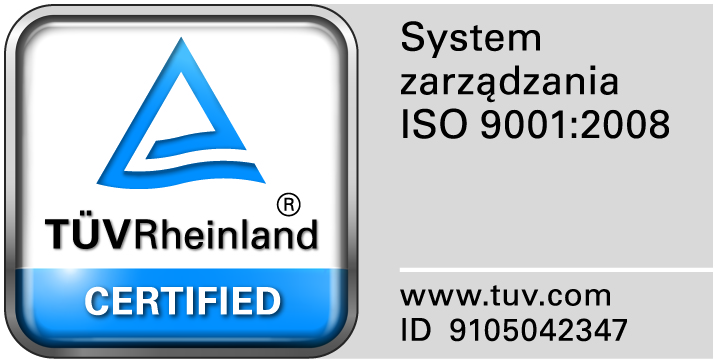 					                                                                                                                  									Zamość 2016-05-06						Do Wszystkich WykonawcówDot: Zapytania ofertowego  nr 12/PN/16  Dostawa fabrycznie nowego bronchoskopu video ZAWIADOMIENIE O WYBORZE NAJKORZYSTNIEJSZEJ OFERTYZamojski Szpital Niepubliczny Sp. z o.o. w Zamościu informuje, że   do w/w postępowania  złożono tylko jedną ofertę tj; Olympus Polska Sp. z o.o. Ul. Suwak 3,  02-676 Warszawa i Zamawiający wybrał ją do realizacji przedmiotowego postępowania. 